莆人社办〔2020〕46号关于做好线上技能培训工作的通知各县（区、管委会）人社局（人劳局）：为贯彻落实《人力资源和社会保障部关于印发百日免费线上技能培训行动方案的通知》（人社部函〔2020〕24号）和《福建省人力资源和社会保障厅 福建省财政厅关于做好职业技能提升行动“互联网+职业技能培训”工作的通知》（闽人社文〔2020〕39号）等文件精神，根据《福建省人力资源和社会保障厅办公室关于做好百日免费线上技能培训行动工作的通知》（闽人社办〔2020〕64号）要求，结合我市职业技能提升行动工作部署，现就有关事项通知如下，请抓好贯彻执行。  一、落实百日免费线上培训至今年6月底，在全市范围内组织实施百日免费线上技能培训行动，各县（区、管委会）人社局（人劳局）在百日免费线上技能培训行动期间，要全力推进线上培训实名注册，确保实现省厅下达我市的线上培训实名注册行动目标，其中，仙游2000人次、荔城1500人次、城厢1500人次、涵江1200人次、秀屿1200人次、北岸150人次、湄洲岛50人次。二、大力推广线上培训平台各县（区、管委会）人社局（人劳局）要主动对接各行业主管部门，大力推广人社部推荐的包含中国职业培训在线、中国国家人事人才培训网、就业创业和职业培训在线、新职业在线学习平台、人力资源和社会保障部教育培训网、技能大师在线培训平台等6个部属在线培训平台在内的55家职业技能线上平台机构(详见附件1），以及我市的莆田理工学校在线培训平台（cai.ptlgxx.com）、长青共享商学院（https://www.0594hr.cn）、 骠骑璞思移动端在线教育（微信端：https://apps9b1qwuh6684.h5.xiaoeknow.com/）等职业技能线上平台，协同组织待岗、返岗和在岗企业职工以及离校未就业高校毕业生、就业重点群体等城乡劳动者参加线上培训。要按照《关于支持企业开展岗前培训和转岗培训工作的通知》（莆人社文〔2020〕93号）要求，鼓励企业疫期开展“在岗职工线上职业技能培训”和“新录用人员简易岗前技能培训”，重点支持企业复工复产。三、及时公布线上培训目录各县（区、管委会）人社局（人劳局）要加大线上培训资源供给，积极征集、遴选、公布本地线上技能培训平台、职业（工种）及相关数字资源，纳入“两目录一系统”，及时向社会公布。可根据实际情况制定线上培训管理办法，自主选择上述推荐的免费线上平台机构或自主选择其他优质的线上平台机构开展线上培训工作。四、其他要求1.建立健全线上培训信息采集和全过程监控机制，确保线上培训应有签到记录、学习记录、测验记录，保证学习过程在我省“补贴性职业培训管理平台”（企业登录https://zypx.fjrst.cn/进行注册，上传相关材料）可查询、可追溯。2.疫情防控期间，相关补贴证书享受培训补贴的申请时限六个月期满的可延长至疫情结束后一个月内。劳动者在疫情期间参加线上培训的，可在疫情结束后一年内参加线下实训，符合条件的按规定享受职业培训补贴。3.结合近期省市职业技能培训有关工作，加强线上培训等职业技能培训政策宣传和技能人才宣传以及相关工作成效报道，向企业、劳动者提供政策解读咨询服务。4.建立双周调度制，及时报送包括线上培训学员情况（含实名注册学员人次、线上培训总人次）、纳入机构目录的线上培训平台数量等信息，按要求于每月15日、30日报市劳动就业中心（联系人：林涵，2699152）汇总统计，  附件：1.人社部推荐职业技能培训线上平台机构名单2.《福建省人力资源和社会保障厅办公室关于做好百日免费线上技能培训行动工作的通知》（闽人社办〔2020〕64号）3.福建省线上培训行动实施情况双周调度表　　  　　莆田市人力资源和社会保障局办公室 2020年5月8日          （此件主动公开）附件1人社部推荐职业技能培训线上平台机构名单附件2福建省人力资源和社会保障厅办公室关于做好百日免费线上技能培训行动工作的通知（闽人社办〔2020〕64号）各设区市人力资源和社会保障局、平潭综合实验区党群工作部、社会事业局：　　为贯彻落实《人力资源和社会保障部关于印发百日免费线上技能培训行动方案的通知》（人社部函〔2020〕24号）的文件精神，按照我省新冠肺炎疫情防控工作要求和职业技能提升行动工作部署，我厅将于2020年4月中旬至6月底，在全省范围内组织实施百日免费线上技能培训行动，现就有关事项通知如下，请结合本地工作实际，认真贯彻执行。 　　一、推进线上培训实名注册。各地在百日免费线上技能培训行动期间，要强化工作基础，优化工作流程，通力协作，实现我省线上培训实名注册10万人次行动目标，其中福州、厦门、泉州各2万人次；漳州、三明、莆田、南平、龙岩、宁德各7000人次；平潭2000人次。     二、公布省市线上培训目录。各地要积极征集、遴选、公布本地线上技能培训平台、职业（工种）及相关数字资源，纳入“两目录一系统”，及时向社会公布，并按人社部双周调度制有关要求，每月15日、30日报备省厅汇总统计，报送信息包括线上培训学员情况（含实名注册学员人次、线上培训总人次）、纳入机构目录的线上培训平台数量等。　　三、重点支持企业复工复产。各地要按照我省闽人社文〔2020〕23号文件有关通知，鼓励企业疫期开展“在岗职工线上职业技能培训”和“新录用人员简易岗前技能培训”补贴，助力企业复工复产，其中“在岗职工线上职业技能培训”要求总课时不低于20课时，理论课时可全部转为线上培训且不低于总课时的60%，符合条件可按500元/人给予企业补贴；疫期企业“新录用人员简易岗前技能培训”课时不少于4课时，培训形式可自主灵活，符合条件可按200元/人给予企业补贴。 　　四、强化线上线下贯通监管。各地要做好线上+线下职业培训及疫期简易岗前培训等工作的有序贯通，建立健全线上培训信息采集和全过程监控机制，定期采集线上培训数据，分析线上培训状况，确保学员线上培训有签到注册、有学习记录、有答疑测试，学习过程在我省“补贴性职业培训管理平台”可查询、可追溯。　　五、加强精准技能培训宣传。各地市结合近期我省职业技能培训有关工作，加强职业技能培训政策宣传和技能人才宣传以及相关工作成效报道，请各地积极供稿（含政策出台、政策解读、成效亮点等内容），有关稿件一经采用将向人社部官网、学习强国“技能频道”及福建人社微信公众号等平台同步推送。 人力资源社会保障部百日免费线上技能培训行动方案一、行动名称百日免费线上技能培训行动（简称“线上培训行动”）二、行动主题    抗疫接力，技能就业，助力脱贫。三、行动目标在2020年3月下旬至6月底，集中实施线上培训行动，大规模开展免费线上职业技能培训。实现“百日515”目标：遴选50家以上线上技能培训平台，推出覆盖100个以上职业（工种）的数字培训资源，实现线上培训实名注册500万人次以上。四、对象范围企业返岗、待岗职工，农村转移就业劳动者、失业人员、高校毕业生、“两后生”、贫困劳动力等城乡各类劳动者。五、实施和参与主体    人力资源社会保障部牵头组织，各地人力资源社会保障部门具体实施，充分调动有关部门、企业、行业协会和社会团体的积极性，形成工作合力。六、行动内容（一）加大对重点地区和重点人群的支持。在6月底前，依托经人力资源社会保障部和各地遴选公布的线上技能培训平台，对劳动者免费开放线上职业技能培训资源。人力资源社会保障部所属“中国职业培训在线”等6家在线培训平台，要设立线上培训专区专栏。向湖北等受疫情影响严重地区、“三区三州”深度贫困地区和挂牌督战贫困地区，加大线上培训资源免费开放力度，扩大课程免费范围，延长免费时间。各地要重点对企业返岗、待岗职工、农村转移就业劳动者、失业人员、贫困；劳动力等开展线上培训，支持企业复工复产和脱贫攻坚，提高重点就业群体就业创业能力。（二）加强线上平台建设。各地要将人力资源社会保障部和各地征集的资质合法、信誉良好、服务优质的线上职业技能培训平台及数字资源，纳入当地”两目录一系统”（培训评价机构、培训项目目录和补贴性培训实名制信息管理系统）。培训平台要提升线上培训质量，做好线上培训统计和监管，实现督促学习、记录学习、数据统计和过程监控等功能。（三）丰富数字培训资源。组织推动线上培训平台按照各地产业发展和就业需求，以及各类劳动者技能需求和特点，不断丰富数字培训资源。要根据疫情防控和职业技能提升行动工作需求，重点开展医护用品制造、心理疏导、健康照护、家政服务、养老护理、托幼、网约配送、电商、农副产品和食品加工等市场急需紧缺职业培训，持续开展家电维修、保安、汽修、电工、餐饮、美发、种养殖、妇女手工等从业人员多的职业培训，并着眼产业发展需要，开展先进制造业、战略性新兴产业、现代服务业以及循环农业、智慧农业、智能城市建设等新产业和人工智能、云计算、大数据等新职业新技能线上培训。把通用职业素质、法律法规、职业指导、安全生产、消防环保、健康卫生、疫病防控等内容贯穿线上培训全过程。要提供优质的线上培训课程，邀请中华技能大奖获得者、全国技能能手、技能大师、世界技能大赛专家教练和获奖选手、岗位技能标兵、非遗传承人、绝招绝技绝活手艺人、企业生产作业工作法创造人、优秀乡土技能人才等进行在线直播、视频录播、实时互动。（四）重点支持企业复工复产培训。对在受疫情影响停工期间（整体停工或部分停工）的各类企业自主或委托开展的职工线上培训，按规定纳入职业培训补贴范围，所需资金可从职业技能提升行动专账资金中列支。对受疫情影响的企业开展项目制培训，可按规定预拨一定比例的培训补贴资金。（五）及时提供培训补贴。对参加线上培训并取得相应课程培训合格证明的学员，按照规定给予培训补贴，所需资金可从职业技能提升行动专账资金中列支。对参加线上培训的建档立卡贫困劳动力、就业困难人员、零就业家庭成员、“两后生”中农村学员和城市低保家庭学员，在培训期间给予一定的生活费补贴，所需资金可从就业补助资金中列支。（六）加强线上培训管理和服务。建立健全线上培训信息采集和全过程监控机制，定期采集培训数据，分析线上培训状况，确保学员线上培训有签到注册、有学习记录、有答疑测试，学习过程可查询、可追溯。动态发布新职业，加快职业技能标准开发，全面推行企业技能人才自主评价，持续征集面向全国和各省开展职业技能等级认定的社会培训评价组织。基础电信企业要按照《关于应对新型冠状病毒感染肺炎疫情支持鼓励劳动者参与线上职业技能培训的通知》（发改办就业〔2020〕100号）要求，对在疫情期间参加线上职业技能培训予以优惠，服务支持线上培训工作。七、工作要求（一）建立工作机制。各地要高度重视线上培训行动，建立由人力资源和社会保障等部门参与的联席工作机制，统筹部署疫情防控和线上培训行动，加强宏观指导、政策协调和组织推动，集中力量开展线上职业技能培训，广泛动员各类劳动者积极参加线上培训。要充分发挥行业协会、社会团体、企业、院校和培训机构以及社会各方面的作用，共同做好线上技能培训工作。（二）加强监督检查工作。加强对线上课程资源审核把关，确保课程质量。规范线上培训补贴标准，严格监管线上培训过程，杜绝套取培训补贴资金情况的发生。对以虚假线上培训等套取、骗取资金的机构、培训平台及个人须依法依纪严惩。（三）加大指导督导。加大工作调度和督促，建立线上培训行动双周调度制度。各地按照《线上培训实施情况双周调度表》要求，按照上报线上培训情况。要强化工作基础，优化工作流程，完成目标任务分解，做好统计工作。（四）广泛宣传和发动。在人力资源社会保障部官网和各级人力资源社会保障部门官网的职业技能提升行动专栏地各地线上培训行动开展情况进行广泛宣传，在有关央媒、部属媒体、新媒体、系统矩阵进行宣传报道。要通过新闻发布会，大力宣传线上培训行动。采取在线问答、热线电话等方式，对线上培训政策进行答疑解惑，全面解读线上培训的最新政策。附件3福建省线上培训行动实施情况双周调度表序号机构名称平台名称及网址平台名称及网址平台资源简述联系人1阿里巴巴（中国）教育科技有限公司淘宝大学
https://daxue.taobao.com淘宝大学
https://daxue.taobao.com涉及人工智能、电商及相关服务领域；主要有电商推广、电商运营、电商客服、美工、人工智能训练师等多个职业（工种/岗位）技能。王萍
186119161651阿里巴巴（中国）教育科技有限公司阿里巴巴认证
https://alicert.taobao.com阿里巴巴认证
https://alicert.taobao.com涉及人工智能、电商及相关服务领域；主要有电商推广、电商运营、电商客服、美工、人工智能训练师等多个职业（工种/岗位）技能。郭庆榕
130678555382钉钉（中国）信息技术有限公司钉钉职业技能培训在线平台钉钉APP钉钉职业技能培训在线平台钉钉APP涉及创新创业、新能源汽车、交通、安全、计算机操作、轻工工艺等领域；主要涵盖创业就业指导、新能源汽车技术、铁路交通运营管理、安全生产、纺织品设计、办公软件等10个以上职业（工种/岗位）技能。李晓燕
176818061183腾讯科技（深圳）有限公司腾讯课堂
http://Ke.qq.com腾讯课堂
http://Ke.qq.com涉及软件开发、网络安全、网络运营、网页设计、汽车维修等领域；主要包括前端工程师、渗透测试工程师、短视频运营、电商设计师、汽车维修工等40个以上职业（工种/岗位）技能。张泉
186821264994华为（杭州）培训中心有限公司华为人才在线平台
https://e.huawei.com/cn/talent/华为人才在线平台
https://e.huawei.com/cn/talent/涉及电子测试、计算机操作领域；主要涵盖ICT工程师、云计算技术、大数据技术、物联网技术、人工智能技术、鲲鹏芯片技术、数据库技术等30个以上职业（工种/岗位）技能。朱殿荣
18688820239薛峰
139101937285京东教育文化有限公司精英学习平台
http://j.jdlearn.com.cn/精英学习平台
http://j.jdlearn.com.cn/涉及物流、电商、人工智能、网络安全领域；主要包含物流仓储、供应链专业、电商运营、电商视觉设计、人工智能、网络安全等10个以上职业（工种/岗位）技能。郭雪瑶
150112968256北京五八信息技术有限公司五八大学
http://daxue.58.com五八大学
http://daxue.58.com涉及汽车、生活服务、房地产、信息化服务领域；主要有二手车鉴定评估师、母婴护理、保育员、家政服务员、房产经纪人、58同镇站长互联网能力提升等10个以上职业（工种/岗位）技能。贾利军
186012816177苏宁帮客科技服务有限公司苏宁帮客蓝狮学院
苏师傅APP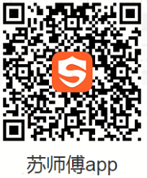 苏宁帮客蓝狮学院
苏师傅APP涉及电器安装与维修、家政服务领域；主要有：空调安装与维修、热水器安装与维修、采暖安装与维修、家电清洗服务、空气治理、保洁服务等10个以上职业（工种/岗位）技能。许致英 186516638008北京字节跳动科技有限公司字节跳动在线技能培训平台
https://m.toutiao.com/is/GewtUC/字节跳动在线技能培训平台
https://m.toutiao.com/is/GewtUC/涉及网站运营、品牌营销、电商领域；主要包括内容运营（图文及视频）、品牌营销、信息流营销、电商运营等多个职业（工种/岗位）技能。郭楠
138117741889济南阳光大姐服务有限责任公司阳光大姐家政培训平台
http://www.jzfwpxpt.com阳光大姐家政培训平台
http://www.jzfwpxpt.com涉及家政服务领域；主要涵盖家政服务员、母婴护理师、养老护理员、育婴员等10个以上职业（工种/岗位）技能。李凯15588816013陈平15588816007孙晓川1531531329910北京易盟天地信息技术股份有限公司“家政家园”微信公众号
家政家园APP“家政家园”微信公众号
家政家园APP涉及家政服务、餐饮服务领域；主要有家政服务员、母婴护理师、养老护理员、育婴员、中式面点、西餐烘焙、家庭营养餐等10个以上职业（工种/岗位）技能。孙伟妮
1891132201511北京三快在线科技有限公司美团大学
https://daxue.meituan.com美团大学
https://daxue.meituan.com涉及互联网运营、配送业务、生活服务领域；主要涵盖互联网美业运营、互联网酒店营销、网络配送、配送运营、餐饮运营等10个以上职业（工种/岗位）技能。孙宠
1861178031712北京智联三珂人才服务有限公司智联招聘https://td.zhaopin.com “智享盒子”微信小程序智联招聘APP“职Q课程专区”智联招聘https://td.zhaopin.com “智享盒子”微信小程序智联招聘APP“职Q课程专区”涉及职业指导、劳动关系协调、疫情防控领域；主要有：应届毕业生招聘、企业人力资源管理师、灵活用工模型设计、企业疫情防控等数个职业（工种/岗位）技能。姜莉 15210197388孙诚1391093961113北京猿圈科技有限责任公司猿圈学堂
https://college.oxcoder.com.cn猿圈学堂
https://college.oxcoder.com.cn涉及软件开发、人工智能领域；主要包括机器学习工程师、算法工程师、区块链工程师、数据挖掘工程师、微信小程序开发工程师等10个以上职业（工种/岗位）技能。赵云海010-574079611860046890114大连东软教育科技集团有限公司东软线上IT技能培训平台课程实践子平台
http://cps.neucoding.com慕课子平台
http://www.neumooc.com软件项目开发实训子平台
http://neulab.neumooc.com东软线上IT技能培训平台课程实践子平台
http://cps.neucoding.com慕课子平台
http://www.neumooc.com软件项目开发实训子平台
http://neulab.neumooc.com涉及软件开发领域；主要有JAVA语言程序设计、MySQL技术、HTML网页制作技术、Javascript程序设计、Java Web开发等10个以上职业（工种/岗位）技能。刘佳0411-848324651347860605515安徽双创教育科技有限公司双创教育科技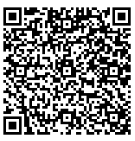 双创教育科技涉及汽车维修、汽配销售领域；主要包括汽车零件知识、汽车基础知识、汽车保养检查、车辆大修拆解、车辆故障诊断、专用工具设备知识等多个职业（工种/岗位）技能。戴国宝18130700089李峰1822142786816北京中鸿网略信息技术有限公司职业技能学训测云平台
http://www.chinact.com.cn职业技能学训测云平台
http://www.chinact.com.cn涉及新媒体运营、电子商务、计算机操作、机械加工、农业机械、旅游等领域；主要包括新媒体编辑、电子商务师、网络管理员、电子技术、车工、铸造工、家畜繁殖员、农机修理工、园艺技术、乡村旅游等20个以上职业（工种/岗位）技能。 夏敏1352144343117大能手教育科技（北京）有限公司大能手职业技能网络培训平台（技能大师在线培训平台）http://www.danengshou.com大能手职业技能网络培训平台（技能大师在线培训平台）http://www.danengshou.com涉及机械、家政服务类、电商运营、汽车维修类、工业机器人等领域；主要涵盖钢筋工、保育员、电商运营管理、汽车维修工、工业机器人系统运维、数控车工等40个以上职业（工种/岗位）技能。张蓁1370102932918河北省企业创新职业资格培训中心河北省职业培训公共服务平台
https://cms.wling.cn/d/u/hebzypx河北省职业培训公共服务平台
https://cms.wling.cn/d/u/hebzypx涉及劳动关系协调、安全生产、家政服务等领域；主要包括企业人力资源管理师、劳动关系协调员、安全评价师、育婴员等多个职业（工种/岗位）技能。王飞
1338301262019湖北麦丁人力资源有限公司湖北省育婴人才与信息服务公共平台
https://www.91maiding.com湖北省育婴人才与信息服务公共平台
https://www.91maiding.com涉及家政服务领域；主要有育婴员、母婴护理师等数个职业（工种/岗位）技能。冯锐1347611813120厦门智见文化传媒有限公司厦门智见：产业学院在线课堂https://appwsbybi5p8789.pc.xiaoe-tech.com
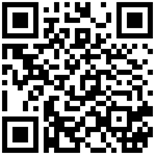 厦门智见：产业学院在线课堂https://appwsbybi5p8789.pc.xiaoe-tech.com
涉及网络营销、计算机操作、创业、疫情防控等领域；主要涵盖线上营销、商品营销、Excel办公软件、创业培训等10个以上职业（工种/岗位）技能。赵宇1390592420321山东格莱森信息技术有限公司潍坊职业培训网络平台
https://www.wfjtip.com潍坊职业培训网络平台
https://www.wfjtip.com涉及家政服务、餐饮服务、生活服务、汽车维修、机械、物业安全、疫情防控等领域；主要包括育婴员、中式面点师、美容师、农作物植保员、汽车维修工、钳工、铸造工、保安员、眼镜验光员等20个以上职业（工种/岗位）技能。李岩
1379312617822山东星科智能科技股份有限公司行知学徒网
https://www.ixueto.com行知学徒网
https://www.ixueto.com涉及机械、汽车维修、计算机操作、电子商务、保健按摩、餐饮等领域；主要涵盖电工、机床装调维修工、汽车维修工、计算机和办公设备维修人员、电子商务师、保健按摩师、中式烹调师、建筑机械操作及维修等30个以上职业（工种/岗位）技能。安佰平
18653156728400848008823双鸭山技师学院双鸭山“互联网+”尚农农民教育培训平台
http://sn.shangnong66ya.com/addons/fm_jiaoyu/admin双鸭山“互联网+”尚农农民教育培训平台
http://sn.shangnong66ya.com/addons/fm_jiaoyu/admin涉及电子商务、机械、计算机操作、交通、餐饮服务领域；主要有电商营销、维修电工、电焊工、计算机操作员、植保无人机、农机维修工、中式烹调师、营养配餐员等10个以上职业（工种/岗位）技能。梁天娇
1874691386324宁夏知学云科技有限公司知学云在线学习平台
http://zhijiao.zhixueyun.com知学云在线学习平台
http://zhijiao.zhixueyun.com涉及计算机操作、营销、交通运输、林业、安全、机械等领域；主要包括办公软件、产品销售、公路管理、林木种植技术、安全与应急管理、海洋油气操作工、钳工、维修电工等多个职业（工种/岗位）技能。范喆一010-84186882转80181861253607825北京奥鹏远程教育中心有限公司OPEN2U 智慧教育云平台
http://os.open.com.cnOPEN2U 智慧教育云平台
http://os.open.com.cn涉及软件开发、计算机技术领域、应聘指导等；主要有JavaScript程序设计、前端工程师、Java工程师、Android开发工程师、web前后端数据交互技术、面试就业能力提升等20个以上职业（工种/岗位）技能。田雷13801187871李微1391141752025北京奥鹏远程教育中心有限公司慕课网
https://www.imooc.com慕课网
https://www.imooc.com涉及软件开发、计算机技术领域、应聘指导等；主要有JavaScript程序设计、前端工程师、Java工程师、Android开发工程师、web前后端数据交互技术、面试就业能力提升等20个以上职业（工种/岗位）技能。赵冰丽
1861199997326山东瘦课网教育科技股份有限公司Sooc网创业能力提升云平台
http://yunying.soocedu.comSooc网创业能力提升云平台
http://yunying.soocedu.com涉及信息化应用技能、创业、职业指导领域；主要涵盖VR专业技术、人工智能技术、数据智能分析、创业能力、职业生涯规划与就业素质等10个以上职业（工种/岗位）技能。 刘秀英
1775353282627北京尚德在线教育科技有限公司“尚直播”在线直播教学平台
https://backstage.sunlands.com/login“尚直播”在线直播教学平台
https://backstage.sunlands.com/login涉及消防工程、建造工程领域。袁涛1861293284328百高国际教育科技集团有限公司建筑信息化管理技能培训服务平台
http://www.jzr8.com建筑信息化管理技能培训服务平台
http://www.jzr8.com涉及建筑领域；主要包括建筑工程、市政公用工程、建筑学、城市规划、风景园林、给排水、建筑环境与设备、工程造价等10个以上职业（工种/岗位）技能。张中华 13811657713孙洋1580156300829易联众(厦门)人力资源服务有限公司英才邦
http://www.yingcaibang.cn英才邦
http://www.yingcaibang.cn涉及健康服务、劳动关系、人力资源、计算机操作及网络等领域；主要有健康管理师、劳动关系协调员、企业人力资源管理师、计算机操作员、计算机网络管理员、制图员等近20个职业（工种/岗位）技能。林宇斌 1895006975530中教畅享（北京）科技有限公司电子商务职通车
http://www.itmc.org.cn电子商务职通车
http://www.itmc.org.cn涉及电子商务领域；主要有商品信息采集与处理、网络客户服务、网店装修、电子商务平台操作、搜索引擎推广、推荐引擎推广、社交媒体推广、网店运营、商务数据分析与应用、电商企业战略制定等数个职业（工种/岗位）技能。李晓洁1891181745031中安在线（北京）科技有限公司中安在线应急安全和职业技能培训平台http://tg.100anquan.com中安在线应急安全和职业技能培训平台http://tg.100anquan.com涉及职业指导、交通、安全生产等领域；主要有高中专毕业生职业指导、高危岗位劳动者安全培训、职业卫生接触岗位安全、安监执法人员岗位技能、安全员、巡查员等10个以上职业（工种/岗位）技能。胡娜
1366130875332北京华普亿方教育科技股份有限公司华普亿方互联网+创就业培训平台
http://www.newchuangye.com华普亿方互联网+创就业培训平台
http://www.newchuangye.com涉及创业领域；主要有“互联网+”创业培训、网络创业培训、就业通识技能培训等职业（工种/岗位）技能。张立群18600200087刘斌15810032972黄骁1891052090033北京环宇惠恩科技有限公司爱学友移动培训平台
爱学友APP爱学友移动培训平台
爱学友APP涉及人力资源、安全生产、劳动关系协调、物联网、家政服务等领域；主要包括企业人力资源管理师、安全员、劳动关系协调员、物联网安装调试员、实训指导师、育婴员、家政服务员、养老服务员等多个职业（工种/岗位）技能。柴楚乔13801211945柴勇1391050378634平安国际智慧城市科技股份有限公司知鸟智能培训一体化平台
http://www.zhi-niao.com知鸟智能培训一体化平台
http://www.zhi-niao.com涉及安全生产、就业创业等领域；主要涵盖安全管理员、驾驶员安全、退役军人就业创业、危化品从业人员安全生产、建筑从业农民工安全生产等数个职业（工种/岗位）技能。王泽木1370124489835冶金工业教育资源开发中心中国钢铁培训网  
http://www.gtpxw.com中国钢铁培训网  
http://www.gtpxw.com涉及冶金行业类；主要包括炼铁工、炼钢工、轧钢操作工、化学分析工、转炉炼钢工、高炉原料工、巡检工等10个以上职业（工种/岗位）技能。蔡林棚
15801381422 
010-6600143536安徽新华教育集团有限公司新华云课堂
http://yun.xhce.cn/新华云课堂
http://yun.xhce.cn/涉及电子商务、网络安全、软件设计开发、电子竞技、人工智能等领域；主要有电子商务、信息安全、UI设计、VR设计、室内设计、人工智能、电子竞技、网络工程等10个以上职业（工种/岗位）技能。徐老师133956979550551-6350075736安徽新华教育集团有限公司小程序二维码APP下载二维码涉及电子商务、网络安全、软件设计开发、电子竞技、人工智能等领域；主要有电子商务、信息安全、UI设计、VR设计、室内设计、人工智能、电子竞技、网络工程等10个以上职业（工种/岗位）技能。徐老师133956979550551-6350075736安徽新华教育集团有限公司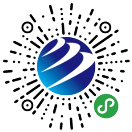 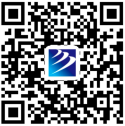 涉及电子商务、网络安全、软件设计开发、电子竞技、人工智能等领域；主要有电子商务、信息安全、UI设计、VR设计、室内设计、人工智能、电子竞技、网络工程等10个以上职业（工种/岗位）技能。徐老师133956979550551-6350075737宇威科技发展（青岛）有限公司会考吧智能在线培训平台http://xueyuan.huikao8.cn/会考吧智能在线培训平台http://xueyuan.huikao8.cn/涉及计算机操作、电子商务、生活服务、餐饮服务、家政服务等领域；主要涵盖计算机操作员、保健按摩师、电工、电子商务师、咖啡师、美容美发服务人员、育婴师、中式面点师等10个以上职业（工种/岗位）技能。赵子明
1867895167838厦门凤凰创壹软件有限公司100唯尔教育云平台
http://www.100VR.com100唯尔教育云平台
http://www.100VR.com涉及电子、餐饮服务、农业技术、汽车维修、新能源汽车、化工等领域；主要包括电子技术与应用、计算机技术、中餐烹饪、农业技术、汽修专业、新能源汽车技术、化工技术等20个以上职业（工种/岗位）技能。黄志兴1805007679839北京课通天下教育科技有限公司课通天下
http://www.keo2o.com课通天下
http://www.keo2o.com涉及机械加工、汽车维修、家政服务、创业、营销类、信息化应用技能类等领域；主要有维修电工、数控车工、数控铣工、磨工、育婴员、汽车修理工、大客户销售、创业技能、房产销售、办公软件、区块链等20个以上职业（工种/岗位）技能。温彬17384489009400-825-109940北京华夏安科信息技术有限公司链工宝在线教育培训平台
http://pc.lgb360.com链工宝在线教育培训平台
http://pc.lgb360.com涉及电焊、安全、化工、特种作业等领域；主要包括电工、焊接与热切割作业、高处作业、危险化学品安全作业、烟花爆竹安全作业等10个以上职业（工种/岗位）技能。方翔136755482751995549911841北京络捷斯特科技发展股份有限公司长风网
http://ykt.cfnet.org.cn长风网
http://ykt.cfnet.org.cn涉及物流、仓储、运输等领域；主要包含仓储操作、快运操作、仓储营销、运输客服、运输质控、货运代理、供应链管理等10个以上职业（工种/岗位）技能。曲妮17310490350010-65568598-802742贵州劳动力就业技能培训学校山海云汇职业教育平台
https://peixun.shanhaiyh.com山海云汇职业教育平台
https://peixun.shanhaiyh.com涉及农业、林业、生活服务、餐饮服务、创业领域；主要包括农作物植保、护林员、育婴员、养老护理员、健康管理师、中式面点师、农村实用技术、家政服务员、网络创业培训等10个以上职业（工种/岗位）技能。赵环红
1398416006643北京小桔科技有限公司滴滴课堂
https://z.didi.cn/6um7IE滴滴课堂
https://z.didi.cn/6um7IE主要涉及出租车行业领域；主要有：网约车驾驶员的职业道德和社会责任、基本服务技巧与禁忌、驾驶安全、行为安全、心理及生理健康、汽车安全检视等10个以上职业（工种/岗位）技能。冯馨18611922630盛增祥1861638879544深圳市凯为咨询有限公司职问
https://www.zhiwen.cn/职问
https://www.zhiwen.cn/包含职业指导、职场英语等领域；主要有：求职技巧、求职短视频制作及发布、求职英语等数个职业（工种/岗位）技能。邱康惠1301117898145江苏一道云科技发展有限公司一道云在线课程平台http://www.douxuedu.com一道云在线课程平台http://www.douxuedu.com包含云计算类、大数据领域；主要有：Linux Shell编程项目等18个云计算专业及《大数据平台搭建与配置管理》等8个大数据专业的岗位技能。刘学鹏
1869678099946深圳市企鹅网络科技有限公司Q学友
小程序二维码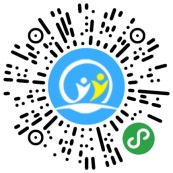 Q学友
小程序二维码主要涉及智能机械、生活服务、信息化应用技能、工业机器人、珠宝加工等领域；主要有：茶艺师、美容美发、烹饪面点、咖啡制作服务、电工通用能力训练、工业物联网技术、人工智能视觉编程、移动营销、智能化控制技术、智能制造设备故障诊断及维护、工业机器人编程与操作、工业机器人系统集成开发、工业机器人与自动化控制、计算机组装与维护、宝玉石鉴定、机械制图、速记、心理健康、玉雕基础、职业素养等50个左右职业（工种/岗位）技能。杨立春
1860307185047中国化学品安全协会CCSA化工（危险化学品）安全教育培训在线
http://www.chemicalsafety.org.cnCCSA化工（危险化学品）安全教育培训在线
http://www.chemicalsafety.org.cn包含化工、机械加工、安全生产领域；主要有：光气及光气化工艺、电工、钳工、企业安全生产管理人员安全生产管理知识培训等20个以上的职业（工种/岗位）技能。房志东
1881051600748上海职培通网络科技有限公司职培通
http://www.zpton.com职培通
http://www.zpton.com主要有机电、消防设施、餐饮、生活服务、食品安全等领域；主要有：电工、制冷工、焊工、消防设施操作员、智能楼宇管理员、烹调面点、保安员、家政服务员、养老护理员、办公应用软件、母婴护理、物业设施设备运行与维护、物业设施设备操作、物业水电维修、叉车、安全生产管理人员、食品安全加工操作人员、仓库保管工、电子电工、产品包装工等100多个职业（工种/岗位）技能。严老师4001002925 陶老师1363660746 49徐州集尔特信息科技有限公司家服统培网
http://www.cnjztp.com家服统培网
http://www.cnjztp.com包含生活服务、餐饮等领域；主要有：茶艺师、评茶师、美容师、美发师、育婴师、保育员、中式面点师、中式烹调师等多个职业（工种/岗位）技能。何景峰
1315198815850弘成科技发展有限公司弘成职业培训平台
http://zhiye.chinaedu.net弘成职业培训平台
http://zhiye.chinaedu.net包含就业创业、人力资源、软件开发、计算机应用等领域；主要有：创业培训、企业人力资源管理师、Web前端开发、视频后期制作、视频剪辑等30多个职业（工种/岗位）技能。原老师
1891017707951人力资源社会保障部中国人力资源社会保障出版集团中国职业培训在线http://px.class.com.cn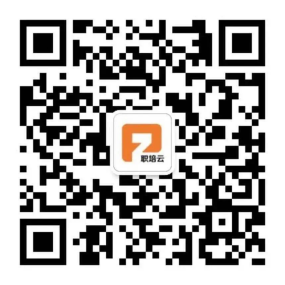 中国职业培训在线http://px.class.com.cn主要涉及通用职业素质、生产制造、交通运输、家庭服务、餐饮服务、生活服务、管理、创业等领域；主要有工匠精神、养老护理员、家政服务员、育婴师、电工、焊工、车工、数控车工、汽车修理工、企业人力资源管理师、劳动关系协调员、中式烹调师、抹灰工、美发师、茶艺师、保安员、钳工等50个以上职业培训课程及相关教学资源。兰洁 010-649620311348880918252中国就业培训技术指导中心就业创业和职业培训在线http://jc.mohrss.gov.cn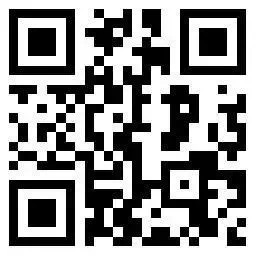 就业创业和职业培训在线http://jc.mohrss.gov.cn汇集在线职业指导、新业态就业、各类技能培训以及创业培训音频视频，为劳动者提供持续化的线上指导和服务。姜郁010-846611611391077098352中国就业培训技术指导中心新职业在线学习平台http://xzy.mohrss.gov.cn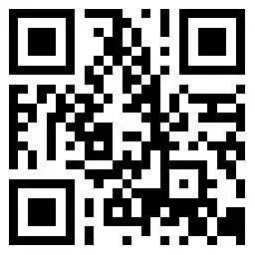 新职业在线学习平台http://xzy.mohrss.gov.cn集中展示人力资源和社会保障部发布的各新职业在线学习课程和线下培训信息，为社会公众提供学习平台，积极发挥新职业稳就业、促发展的重要作用。姜郁010-846611611391077098353人力资源社会保障部中国高级公务员培训中心中国国家人事人才培训网http://www.chinanet.gov.cn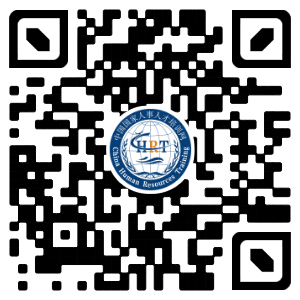 中国国家人事人才培训网http://www.chinanet.gov.cn主要包含疫情防控、建筑、软件开发、电子设备制造维修、创业指导、安全生产等领域；主要有：抗疫答疑、施工图设计、Java开发、电力电缆与光缆生产设备维护与保养、供应链创新与应用、安全生产管理与工伤事故预防等多个职业（工种/岗位）技能。史军燕010-648296071391006620954人力资源和社会保障部教育培训中心人力资源和社会保障部教育培训网http://edu.mohrss.gov.cn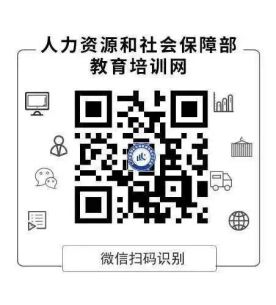 人力资源和社会保障部教育培训网http://edu.mohrss.gov.cn主要包括新媒体运营、移动机器人、社会心理、生活服务、计算机应用、物流、建筑、信息安全等领域；主要有：新媒体运营、移动机器人技术、社会心理服务、新餐饮门店管理、先进计算应用技术、智慧物流、装配式建筑制造管理、电竞赛事运营、信息安全技术、绿色建筑设计、二手车车况检测等数个职业（工种/岗位）技能。任大为010-648421521760030691655人力资源和社会保障部国际交流服务中心技能大师在线培训平台http://dashi.danengshou.com/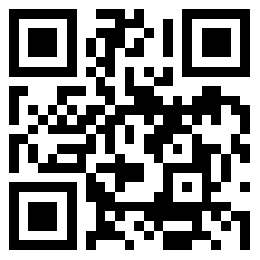 技能大师在线培训平台http://dashi.danengshou.com/由人力资源社会保障部国际交流服务中心与大能手教育科技（北京）有限公司合作建设的专门从事世赛成果推广和职业技能培训的平台，通过“互联网+职业技能培训模式”，打造内容丰富、形式多样、质量上乘的线上培训课程。郭晓军010-84216828张蓁010-59007081转张蓁县（区、管委会）线上培训学员情况 线上培训学员情况 纳入机构目录的线上培训平台数量县（区、管委会）实名注册学员人次数线上培训总人次数纳入机构目录的线上培训平台数量（备注：本辖区百日行动开展以来所有线上平台实名制注册人次数）（备注：本辖区百日行动开展以来所有线上平台完成培训人次数和正在培训人次数之和）（备注：指辖区公开的纳入机构目录的线上培训平台数量）